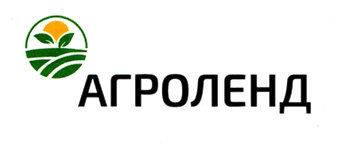 ТОВАРИСТВО З ОБМЕЖЕНОЮ ВІДПОВІДАЛЬНІСТЮ «АГРО ЛЕНД ЛОГИСТИК»Адреса: 65006, Одеська область, місто Одеса, вулиця Успенська, будинок 39, оф.44Код ЄДРПОУ: 43574284ПРАЙС ЛИСТ НА УСЛУГИ ОТВЕТХРАНЕНИЯ СКЛАД с.МАЯКИПреимущества сотрудничества с нами:-Вы не оплачиваете штат сотрудников-кладовщик, грузчики, охрана-Вы уверены в сохранности Вашей продукции-Вы не тратите ресурсы на обслуживание складской техники-кары, рохлы, погрузчики-У нас Вы получите полный спектр логистических услуг-хранение, учет, контроль партий на сертифицированном складе Директор ТОВ Агро Ленд Логистик                                                                                           Патлажан И.А.УслугаЕд.измСтоимость, грн с НДСПримечаниеОбщие услуги (на выбор пункт 1 или 2)Общие услуги (на выбор пункт 1 или 2)Общие услуги (на выбор пункт 1 или 2)Общие услуги (на выбор пункт 1 или 2)Хранение товара (в месяц) за 1 кв.м занимаемой площадим.кв.195Минимальная площадь-30 кв.мХранение товаров за 1тонну в сутки (ежедневный просчет)грн/тонна10Услуги складаУслуги складаУслуги складаУслуги складаПогрузка/разгрузка на поддонах механизированная, за 1 тоннутонна80Погрузка/разгрузка на поддонах ручная, за 1 тоннутонна130Сбор товара по требованию, до 100 кг/лшт40Сбор товара по требованию, от 100 до 500 кг/лшт45Сбор товара по требованию, от 500 до 1000 кг/лшт52Сбор товара по требованию, от 1000 кг/лшт60Скрепление поддона стрейч-пленкой, 1 поддоншт40Оформление пакета документов (ТТН, акты приема-передачи и пр.), за 1пакетшт35При необходимостиВедение складского/партионного учета (в месяц)шт2600Получение/отправка товара Новой почтой до 50 кг (услуги НП и заказ курьера оплачивает заказчик, вызов курьера выполняет заказчик)шт130Получение/отправка товара Новой почтой за каждый кн свыше 50 кг (услуги НП и заказ курьера оплачивает заказчик, вызов курьера выполняет заказчик)кг3Складирование товара на поддонах Исполнителяшт60